Marlborough Police Department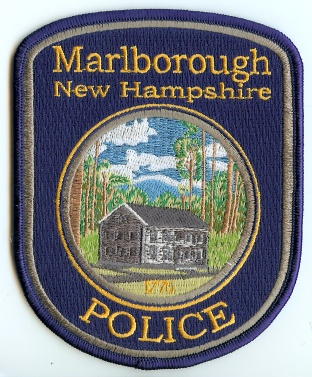 P. O. Box 487~ 236 Main StreetMarlborough, New Hampshire 03455-0487Office: (603) 876-3311     FAX: (603) 876-3690“Equal Opportunity Employer”Chief Christopher J. Lyons Officer Zachary D. ByamOfficer Jeremy S. Jeffers______________________________________________________________________________REQUEST FOR COPY OF POLICE REPORTName:	__________________________________________________________________	DOB:  ___________________________Address:  _______________________________________________________________	Tel. No. _________________________Mailing Address:  ____________________________________________________________________________________________I hereby request a copy of the following police report(s):______  Accident  ______  Arrest    ______  Incident      ______  Domestic Violence Incident/Arrest (if you are the victim)______  Other  ______________________________________________________________________________________________________The following are the established fee(s) for providing reports:	1 to 25 pages				$15.00	26 to 50 pages				$20.00	51 to 150 pages				$30.00	151 to 200 pages				$40.00	200+ pages				$40.00  	     (plus 10 cents per page over 200)	Video					$25.00	CD/Audio				$15.00	Diskette					$  2.00	Photographs				Cost of Reproduction	Domestic Violence Victims			No Charge for ReportsAn invoice will be included with the report.    Please allow five days for delivery.  The report will be mailed to you at the mailing address you have indicated above.  You may pick up the report at the police department by making prior arrangements.   Please call ahead to ensure someone will be available to assist you.Date of Request:  ___________________________		Signature:  __________________________________________________***	Please note that insurance companies routinely request and pay for copies of reports on any claims that you make with them. Please consult with your insurance company as to whether or not they have already requested a copy of a report on this incident. We are happy to provide a copy of any report to you, however, you will be billed for a copy of this report even if your insurance company has already received a copy and is billing you for it.